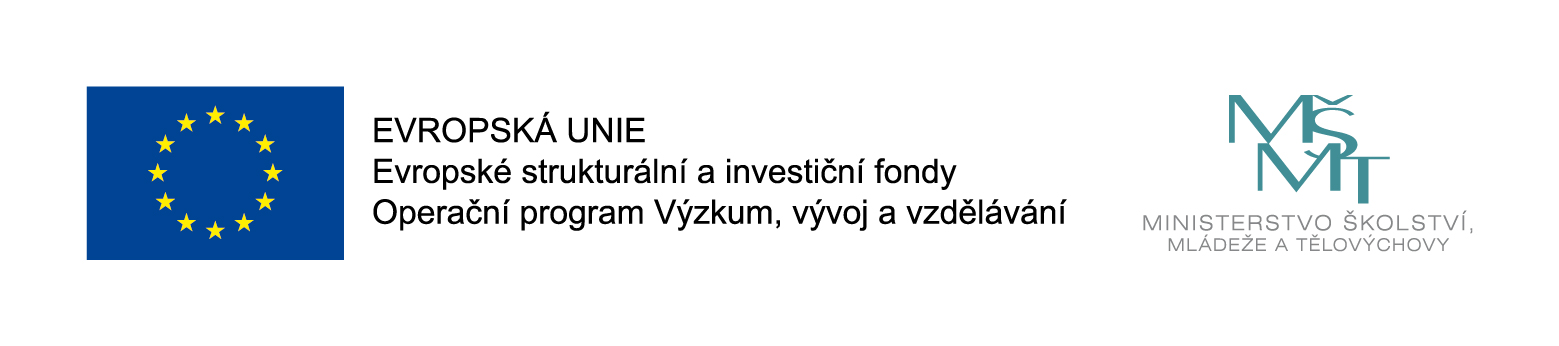 Příjemce dotace: Mateřská škola, MilíčevesNázev projektu: „ Zvýšení kvality výuky v MŠ Milíčeves – šablony III“Registrační číslo projektu: CZ.02.3.X/0.0/0.0/20_080/0017716Období realizace: 1. 9.2020 – 31.8.2022Naše škola čerpá finanční prostředky z Evropských strukturálních fondů v rámci OP VVV prostřednictvím výzvy 02_20_080 Podpora škol formou projektů zjednodušeného vykazování – Šablony III.Z finančních prostředků v celkové výši 263 300,- Kč hradíme následující aktivity:Školní asistent – personální podpora MŠVyužití ICT ve vzděláváníProjektový den ve výuceOdborně zaměřená tematická setkávání a spolupráce s rodiči dětí v MŠ